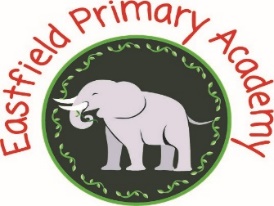 Eastfield Primary Academy Person Specification TeachingEvidence:	A = Application Form			I = Interview		           T = TaskEssentialDesirableQualificationsQualified Teacher Status. (A/I)Experience and SkillsA clear understanding of how children learn and the strategies for raising pupil attainment. (A/I)Good subject knowledge. (A/I)Good knowledge of the primary curriculum. (A/I)Excellent behaviour management. (A/I)Ability to use assessment for learning in lessons to provide feedback and challenge. (A/I)An understanding of the need for confidentiality and awareness of safeguarding matters. (A/I)An understanding the SEN Code of Practice. (A/I)The ability to use and apply ICT to Teaching and Learning. (A/I)An understanding of how to plan, organise and teach a curriculum that is engaging to all pupils. (A/I)Evidence of outstanding teaching and learning. (A/I)Evidence of teaching in KS2 (A/I)Knowledge and understanding National Curriculum requirements at the appropriate key stage. (A/I)The monitoring, assessment, recording and reporting of pupils’ progress. (A/I)RelationshipsAbility to develop and maintain positive relationships with adults and children. (A/I)Ability to develop and maintain good personal relationships within a team. (A/I)Ability to promote positive relationships between children. (A/I)Establish and develop relationships with parents. Governors and the local community. (A/I)Personal AttributesCommitment to self and team development. (A/I)Have high expectations. (I) Be flexible to changing circumstances and new ideas. (A/I)Able to maintain a safe, calm and happy ethos. (A/T)Ability to self-reflect and accept advice. (A/I)Personal commitment to working within a team. (A/I)Have a positive attitude and enthusiasm for all aspects of school life. (A/I)A commitment to abide by and promote the Academy’s Equal Opportunities, Health and Safety and Child Protection Policies. (A/I)Evidence of personal commitment to professional development. (A/I)A professional responsibility to promote and safeguard the welfare of children. (A/I)The post holder will require an enhanced DBS.Committed to CPD. (A/I)Self-motivating. (A/I)